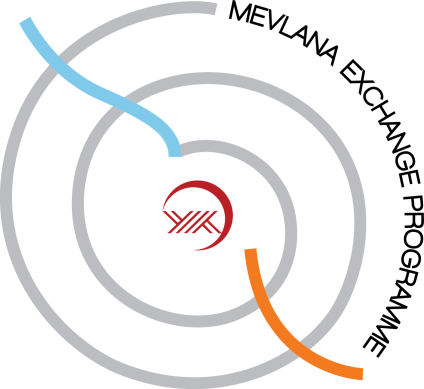 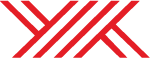 MEVLANA DEĞİŞİM PROGRAMI PROTOKOLÜ            MEVLANA EXCHANGE PROGRAMME PROTOCOLBizler, aşağıda imzaları bulunan yükseköğretim kurumları olarak, kurumlarımız arasında Mevlana Değişim Programı kapsamında işbirliği yapmayı kararlaştırmış bulunmaktayız.As being higher education institutions having signatures below, we have agreed on collaborating between our institutions in the scope of Mevlana Exchange Programme.2547 sayılı Yükseköğretim Kanunu ve 28034 sayılı ve 23 Ağustos 2011 tarihli Mevlana Değişim Programına İlişkin Yönetmelik ve Mevlana Değişim Programı Kapsamında Yükseköğretim Kurumlarına Aktarılacak Tutarların Kullanımı, Muhasebeleştirilmesi, Yapılacak Ödemeler İle İlgili Diğer Hususlara İlişkin Esas ve Usuller ile konuyla ilgili diğer mevzuata uygun bir biçimde, aşağıda yer alan alanlarda, belirtilen faaliyetlerde ve kararlaştırılan sayılarda, öğrenci ve öğretim elemanı değişiminde bulunmaya karar veren kurumlar olarak, Mevlana Değişim Programı kapsamında yer alan ilke ve koşullara eksiksiz bir biçimde uymayı ve değişimi gerçekleştirmeyi taahhüt ederiz.As being institutions agreed on student and academic staff Exchange, we undertake to concur with the principles and conditions set forth in Mevlana Exchange Programme and accomplish the exchange in compliance with activities and numbers of students/academic staff and in line with “Higher Education Law  (No: 2547)”, “Regulation on Mevlana Exchange Programme” (No: 28034 – Date: 23 August 2011) and “Principles and Procedures on Use, Accounting of the Amounts to be Transferred to Higher Education Institutions and Other Relevant Matters On the Payments to Be Made in the Scope of Mevlana Exchange Programme” of Mevlana Exchange Programme. Bu Protokol, …/…/….. tarihinde iki asıl nüsha olarak yapılmış olup, ….. yılına kadar geçerlidir.This Protocol has been concluded on the date of …./……/…… in two original copies and is effective until the year of ……Prof.Dr.Mahmut AK                                ……………………………………….ÖD: Öğrenci Değişimi SE: Student ExchangeÖEH: Öğretim Elemanı Hareketliliği ASM: Academic Staff Mobilityİstanbul Üniversitesi Rektörü               (Rector of İstanbul University)…………Üniversitesi Rektörü(Rector of University of …………… )Alan koduField codeAlan koduField codeDereceDegreeDereceDegreeDereceDegreeYükseköğretim KurumuHigher Education InstitutionYükseköğretim KurumuHigher Education InstitutionYükseköğretim KurumuHigher Education InstitutionYükseköğretim KurumuHigher Education InstitutionToplamTotalToplamTotalKodCodeAdField NameLisansBachelor DegreeYüksek LisansMADoktoraPhDDoktoraPhDGönderenHome InstitutionKabul edenHost InstitutionÖğrenci SayısıStudent NumberÖğrenci SayısıStudent NumberDeğişim Süresi (Ay)Exchange Duration (Month)Minimum 1 Sömestr/Maksimum 2 SömestrMinimum 1 Semester/Maximum 2 SemestersMinimum 1 Sömestr/Maksimum 2 SömestrMinimum 1 Semester/Maximum 2 SemestersMinimum 1 Sömestr/Maksimum 2 SömestrMinimum 1 Semester/Maximum 2 SemestersAlan KoduField CodeDers Verilen Alan veya FaaliyetlerField of Teaching or ActivitiesÖğretim Üyesi SayısıNumber of Academic Staff Yükseköğretim KurumuHigher Education InstitutionYükseköğretim KurumuHigher Education InstitutionDönem Olarak Toplam SüreTotal Duration in Period Haftalık Ders SaatiWeekly Course HourAlan KoduField CodeDers Verilen Alan veya FaaliyetlerField of Teaching or ActivitiesÖğretim Üyesi SayısıNumber of Academic Staff GönderenHome InstitutionKabul edenHost InstitutionDönem Olarak Toplam SüreTotal Duration in Period Haftalık Ders SaatiWeekly Course HourMinimum 2 Hafta/Maksimum 3 ayMinimum 2 weeks/Maximum 3 months6 Saat6 HoursMinimum 2 Hafta/Maksimum 3 ayMinimum 2 weeks/Maximum 3 months6 Saat6 HoursMinimum 2 Hafta/Maksimum 3 ayMinimum 2 weeks/Maximum 3 months6 Saat6 HoursMinimum 2 Hafta/Maksimum 3 ayMinimum 2 weeks/Maximum 3 months6 Saat6 Hours